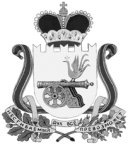 СОВЕТ ДЕПУТАТОВВЯЗЬМА-БРЯНСКОГО СЕЛЬСКОГО ПОСЕЛЕНИЯВЯЗЕМСКОГО РАЙОНА  СМОЛЕНСКОЙ  ОБЛАСТИР Е Ш Е Н И Еот  30.11.2017                                                                                            № 39В соответствии с пунктом 11 статьи 29 Федерального закона от 12 июня 2002 года № 67-ФЗ «Об основных гарантиях избирательных прав и права на участие в референдуме граждан Российской Федерации», статьи 12 областного закона от 24 апреля 2003 года № 12-з «Об избирательных комиссиях, комиссиях референдума в Смоленской области», Устава  Вязьма-Брянского сельского поселения Вяземского района  Смоленской области, на основании выписки из протокола заседания бюро Вяземского районного отделения КПРФ от 19 октября 2017 и письменного согласия  Никитиной Светланы Михайловны  Совет депутатов Вязьма-Брянского сельского поселения Вяземского района Смоленской областиР Е Ш И Л:1. Назначить членом избирательной комиссии муниципального образования Вязьма-Брянского сельского поселения Вяземского района  Смоленской области с правом решающего голоса – Никитину Светлану Михайловну, 1973 года рождения, образование среднее-профессиональное, должность – инспектор по воинскому учету Администрации Вязьма-Брянского сельского поселения Вяземского района Смоленской области, предложенной Вяземским районным комитетом Коммунистической партии Российской Федерации. 2. Направить  решение  в избирательную комиссию муниципального образования Вязьма-Брянского сельского поселения Вяземского района  Смоленской области 3. Обнародовать настоящее  решение путем размещения на  информационных стендах Администрации Вязьма-Брянского сельского поселения Вяземского района Смоленской области, и официальном сайте Администрации  Вязьма-Брянского сельского поселения Вяземского района  Смоленской области в информационно-телекоммуникационной сети «Интернет» (вязьма-брянская.рф). Глава    муниципального   образованияВязьма-Брянского сельского поселенияВяземского района Смоленской области                                 В.П. ШайтороваО   назначении      Никитиной Светланы Михайловны членом избирательной комиссии   муниципального образованияВязьма-Брянского сельского   поселения Вяземского района  Смоленской области с правом решающего голоса